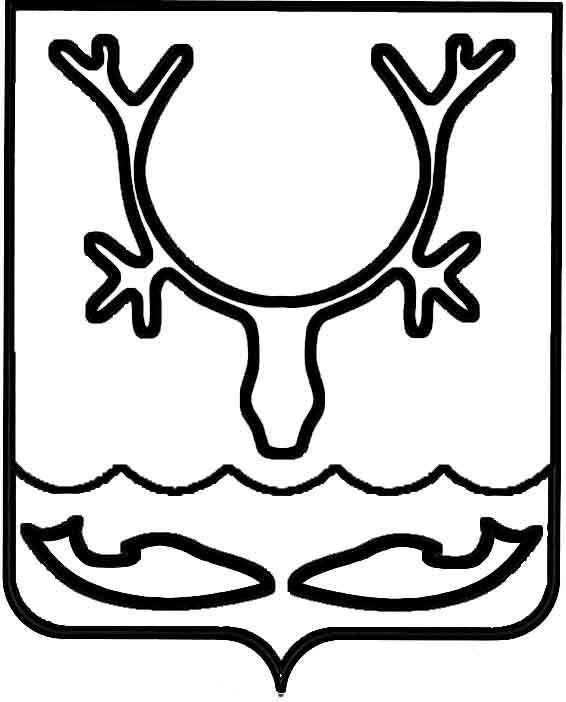 Администрация МО "Городской округ "Город Нарьян-Мар"ПОСТАНОВЛЕНИЕот “____” __________________ № ____________		г. Нарьян-МарО комиссии по топонимике, увековечиванию памяти выдающихся событий, личностей и городской символике муниципального образования "Городской округ "Город Нарьян-Мар" Руководствуясь Положением о наименовании и переименовании территориальных единиц, улиц, площадей и транспортных остановок 
в МО "Городской округ "Город Нарьян-Мар", утвержденным постановлением Нарьян-Марского городского совета от 29.11.2002 № 146, Положением "О Порядке использования символики МО "Городской "Город Нарьян-Мар" юридическими лицами и индивидуальными предпринимателями", утвержденным постановлением Нарьян-Марского городского Совета от 16.06.2003 № 184, Положением "О порядке установки памятных знаков на территории муниципального образования "Городской округ "Город Нарьян-Мар", утвержденным решением Совета городского округа "Город Нарьян-Мар" от 26.11.2009 № 19-р, Администрация МО "Городской округ "Город Нарьян-Мар"П О С Т А Н О В Л Я Е Т:Утвердить Положение о комиссии по топонимике, увековечиванию памяти выдающихся событий, личностей и городской символике муниципального образования "Городской округ "Город Нарьян-Мар" (Приложение 1).Утвердить состав комиссии по топонимике, увековечиванию памяти выдающихся событий, личностей и городской символике муниципального образования "Городской округ "Город Нарьян-Мар" (Приложение 2). 3.	Настоящее постановление вступает в силу со дня его подписания.Приложение  1УТВЕРЖДЕНО                                                                   постановлениемАдминистрации МО "Городскойокруг "Город Нарьян-Мар"от 17.07.2018 № 463ПОЛОЖЕНИЕо комиссии по топонимике, увековечиванию памяти выдающихся событий, личностей и городской символике муниципального образования "Городской округ "Город Нарьян-Мар"Общие положенияНастоящее Положение определяет порядок деятельности комиссии 
по топонимике, увековечиванию памяти выдающихся событий, личностей и городской символике муниципального образования "Городской округ "Город Нарьян-Мар"          (далее – Комиссия).Комиссия в своей деятельности руководствуется Положением о наименовании и переименовании территориальных единиц, улиц, площадей и транспортных остановок в МО "Городской округ "Город Нарьян-Мар", утвержденным постановлением 
Нарьян-Марского городского совета от 29.11.2002 № 146, Положением "О порядке использования символики МО "Город Нарьян-Мар" юридическими лицами 
и индивидуальными предпринимателями", утвержденным Постановлением 
Нарьян-Марского городского Совета от 16.06.2003 № 184, Положением "О порядке установки памятных знаков на территории муниципального образования "Городской округ "Город Нарьян-Мар", утвержденным решением Совета городского округа "Город 
Нарьян-Мар" от 26.11.2009 № 19-р, иными правовыми актами, а также настоящим Положением.Комиссия является постоянно действующим коллегиальным органом.Задачами Комиссии являются:рассмотрения ходатайств об увековечивании памяти выдающихся событий личностей;вопросы установки памятных знаков на территории Мо "Городской округ "Город Нарьян-Мар" (далее – городской округ);использование городской символики;вопросы топонимики, наименования и переименования территориальных единиц, улиц, площадей, транспортных остановок на территории городского округа.Порядок формирования и деятельности комиссииВ состав Комиссии входят: председатель Комиссии, заместитель председателя, секретарь Комиссии, члены Комиссии.Комиссия вправе проводить заседания с приглашением специалистов, заинтересованных лиц и организаций.Все члены комиссии обладают равными правами при обсуждении и принятии решений по рассматриваемым вопросам.Председатель Комиссии:созывает заседания Комиссии и организовывает подготовку необходимых материалов к заседаниям;дает поручения членам Комиссии, направляет им материалы и документы, связанные с деятельностью Комиссии;организовывает работу по исполнению решений Комиссии;информирует членов Комиссии о выполнении решений комиссии и рассмотрении ее рекомендаций;представляет Комиссию во взаимоотношениях с органами государственной власти Российской Федерации, Ненецкого автономного  округа, Советом городского округа "Город Нарьян-Мар", общественными объединениями.Члены Комиссии:участвуют в работе Комиссии, выполняют поручения председателя Комиссии;обеспечиваются необходимыми материалами и документами по вопросам, рассматриваемым Комиссией;имеют право вносить предложения по рассмотрению вопросов, находящихся в ведении Комиссии, участвовать в подготовке, обсуждении и принятии решений по вопросам, рассматриваемым на заседаниях Комиссии.Заседания комиссии проводятся по мере необходимости, но не реже одного раза в два месяца.Заседание комиссии считается правомочным, если на нем присутствует более половины от общего числа ее членов. На заседании комиссии ведется протокол.Протокол подписывается председательствующим на заседании и секретарем.Решения комиссии принимаются открытым голосованием большинством голосов от общего числа присутствующих на заседании членов комиссии.В результате рассмотрения ходатайств Комиссия выносит одно из следующих решений:поддержать ходатайство;отклонить ходатайство.Решения комиссии носят рекомендательный характер.После вынесения решения все поступившие документы вместе с выпиской 
из протокола заседания Комиссии направляются главе МО "Городской округ "Город Нарьян-Мар" для рассмотрения и принятия решения о поддержке или отклонении ходатайства, и, при необходимости, вынесения вопроса на рассмотрение Совета городского округа "Город Нарьян-Мар". Приложение 2УТВЕРЖДЕНОпостановлением Администрации МО "Городской округ "Город Нарьян-Мар" от 17.07.2018 № 463Состав комиссии по топонимике, увековечиванию памяти выдающихся событий, личностей и городской символике муниципального образования "Городской округ "Город Нарьян-Мар"1707.2018463Глава МО "Городской округ "Город Нарьян-Мар" О.О.БелакАнохин Дмитрий Владимировичзаместитель главы Администрации МО "Городской округ "Город Нарьян-Мар"                     по взаимодействию с органами государственной власти и общественными организациями, председатель комиссии; Никулин Сергей Константиновичпредставитель общественности, ветеран сферы культуры, заместитель председателя комиссии;Кушнир Мария Игоревнаспециалист 2 категории отдела организационной работы и общественных связей управления организационно-информационного обеспечения Администрации МО "Городской округ "Город Нарьян-Мар", секретарь комиссии.Члены комиссии:Бурдыко Александр Николаевич- директор ГБУК "Дворец  культуры Арктика" (по согласованию);Гуляева Галина Владимировнаглавный консультант отдела градостроительной деятельности Управления градостроительной деятельности Департамента строительств, ЖКХ, энергетики и транспорта Ненецкого автономного округа  (по согласованию);Динискина Елена Анатольевнаначальник управления муниципального имущества и земельных отношений Администрации МО "Городской округ "Город Нарьян-Мар";Журавлева Татьяна Юрьевначлен НРОО "Общество краеведов" 
(по согласованию);Корепанов Вячеслав Кузьмич- представитель от Ненецкого окружного Совета ветеранов войны и труда (по согласованию);Максимова Алина Александровнаначальник отдела организационной работы и общественных связей управления организационно-информационного обеспечения Администрации МО "Городской округ "Город Нарьян-Мар";Меньшакова Елена Геннадьевнадиректор ГБУК "Историко-культурный и ландшафтный музей-заповедник "Пустозерск" (по согласованию);Оленицкий Игорь Викторовичруководитель аппарата – управляющий делами Администрации МО "Городской округ "Город Нарьян-Мар";Петунина Ольга Михайловнапредседатель Совета городского округа "Город Нарьян-Мар" (по согласованию);Орлова Татьяна Никандровна- депутат Совета городского округа "Город Нарьян-Мар" (по согласованию);Торопова Лариса Николаевнаредактор информационно-аналитического отдела общественно-политической газеты "Няръяна вындер" ("Красный тундровик");Яковлев Александр Владимировичинженер отдела ЖКХ, дорожного хозяйства и благоустройства управления строительства, ЖКХ и градостроительной деятельности Администрации МО "Городской округ "Город Нарьян-Мар";Чуклина Раиса Захаровначлен НРОО "Общество краеведов"               (по согласованию).